Викторина к 23 февраля.1 блок: ответы на вопросы (детям раздаются листы с вопросами)Солдатское пальто (шинель);Место, где можно стрелять по мишеням (тир);Торжественный смотр войск (парад);Укрытие, из которого солдаты стреляют (окоп);Тяжелая боевая машина (4 буквы) (танк);Солдат, охраняющий рубежи Родины (пограничник);Как называется художник, изображающий картины боя, сцены военной жизни (баталист);Чем отличаются различные рода войск (формой одежды, эмблемами на рукавах, погонами и т.д.)В далекие времена, когда люди обзаводились фамилиями, они получали их по характеру, по наружности, по занятиям. Назовите фамилии, связанные с ратным делом, например: Воинов, Солдатов (Казаков, Стрельцов, Дружинин, Пушкин, Пушкарев, Гусаров, Бойцов и т.д.)2 блок: игра (пока дети играют, жюри подводит итоги 1 блока)Игроки делятся на 2 команды.1 задание: каждой команде дается по три пословицы об армии, но они рассыпались и их необходимо собрать. Работу необходимо выполнить по-армейски быстро за 1 минуту. 1 команда.Автомат да лопата – друзья солдата.Бдителен будешь – победу добудешь.В бою побывать – цену жизни узнать.2 команда.Двум смертям не бывать, а одной не миновать.Друзья познаются в беде.Не родом богатырь славен, а подвигом. 2 задание: спортивный конкурс.Каждому участнику команды необходимо пройти по «площади», как на параде, положив на плечи «2 пагона» (2 коробка спичек). Погоны, словно эстафетная палочка, передаются игрокам по команде.Награждение: командное и индивидуальное за правильные ответы на вопросы. 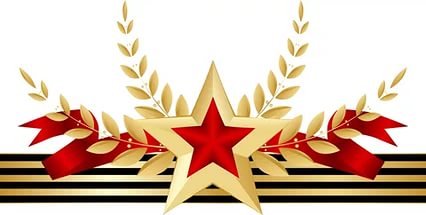 